Základní škola a mateřská škola Ruda, 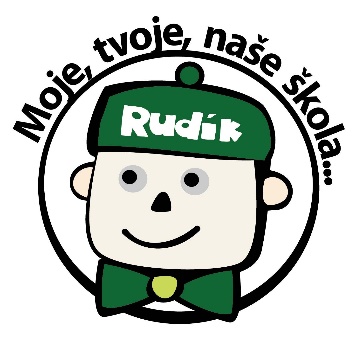 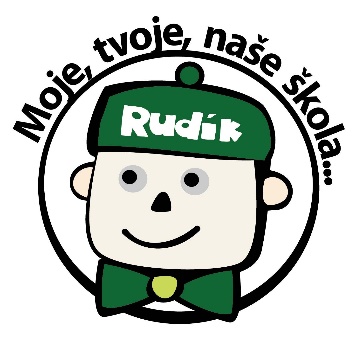 příspěvková organizaceRuda 58,  594 01 Velké MeziříčíIČ: 750 21 927	tel: 565 555 104e-mail: zs@skola-ruda.czMŠ Ruda hledá školního asistenta na 0,5 úvazkuDo naší školky v Rudě hledáme školního asistenta na poloviční pracovní úvazek. Nástup možný od 1. 10. 2022. Požadujeme:
• Odborná kvalifikace v souladu se zákonem č. 563/2004 Sb., o
  pedagogických pracovnících v platném znění
• Empatický vztah k dětem
• Zodpovědnost a samostatnost
• Příjemné a přátelské vystupování, komunikativnost
• Čistý výpis z rejstříku trestů
• Dobrý zdravotní stav
• Praxe výhodouVíce informací u ředitelky Mgr. Jany Součkové.